(○)目標：如下新生名冊：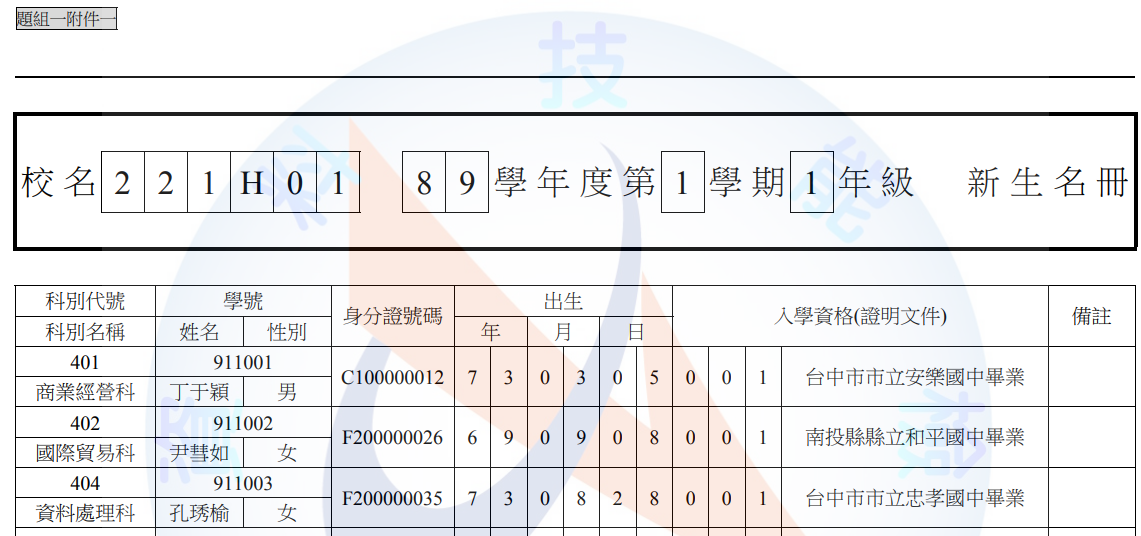 (一)製作標題：,校名,2,2,1,H,0,1,,8,9,學年度,第,1,學期,1,年級,　,新生名冊,將「如上三列用逗號分隔的文字」用「文字轉換為表格/欄寬自動依內容調整」轉成表格如下：(二)製作欄位標題如下：(三)準備資料來源如下：(2B)用如下指令新增一查詢：SELECT [科別], [班級座號], [學號], [姓名], [身分證號碼] , mid([身分證號碼],2,1) as sex, [出生年月日],mid([出生年月日],1,4)-1911 as yy , mid([出生年月日],6,2) as mm, mid([出生年月日],9,2) as dd,[畢業國中] ,right([畢業國中],2) as 入學資格 FROM STUDENTS 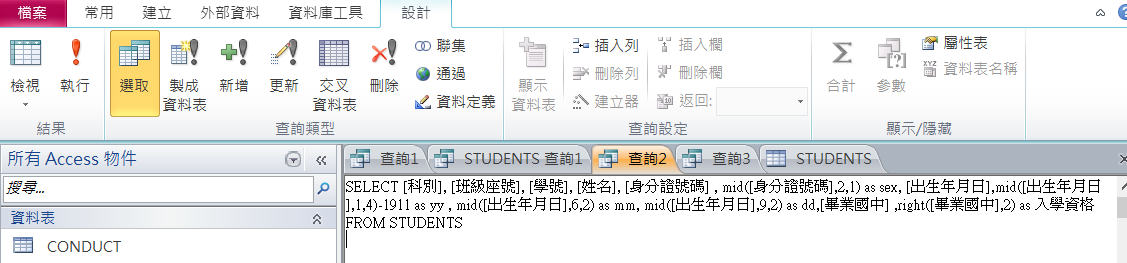 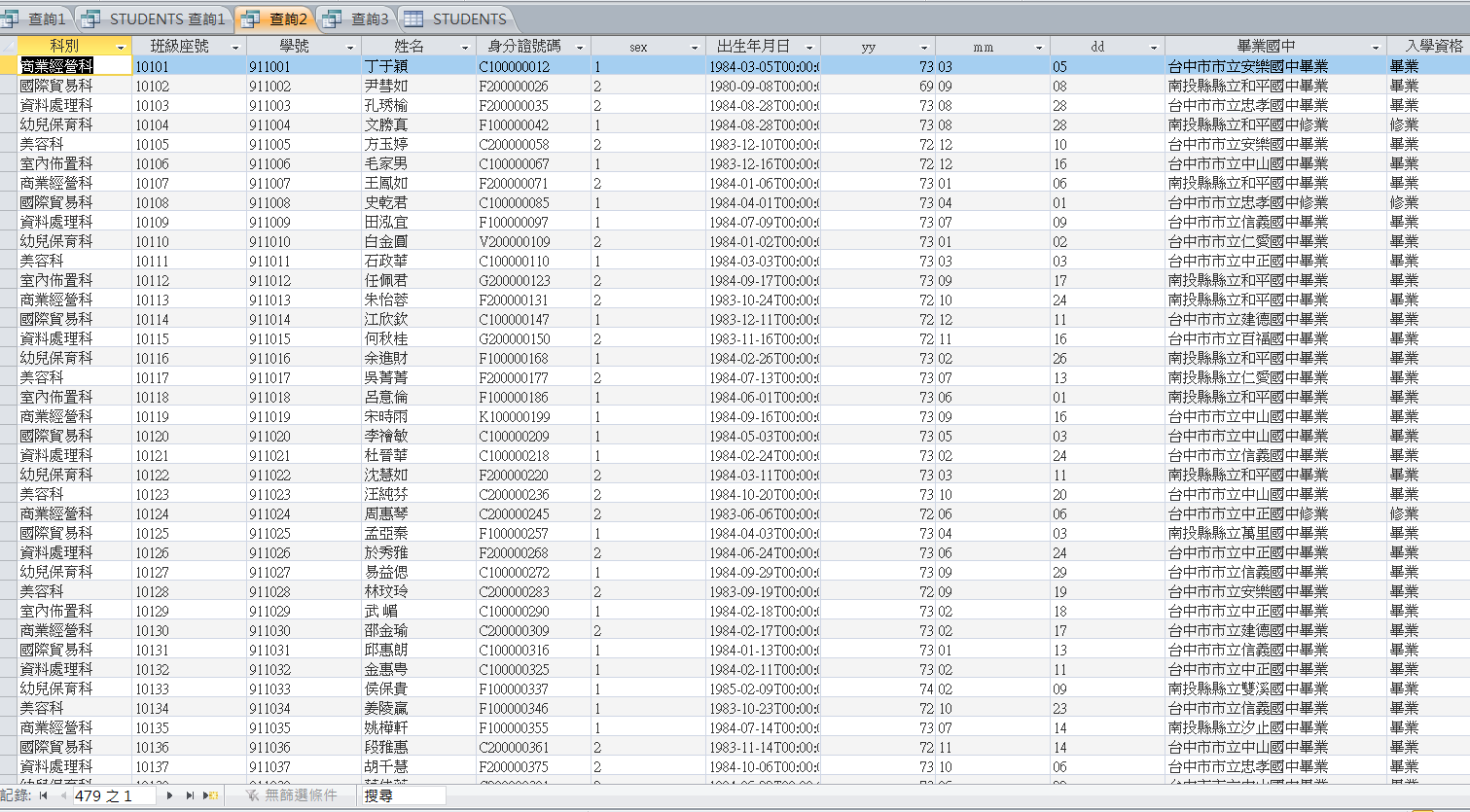 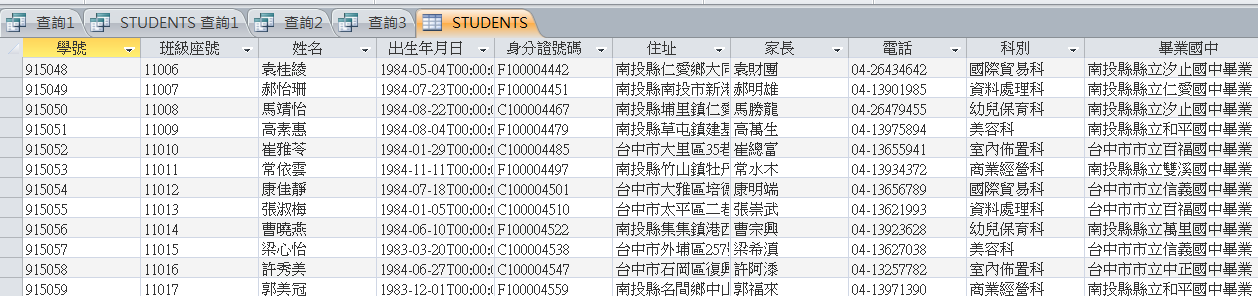 SELECT [科別] , iif([科別]= '商業經營科','401','x0x') as 科別代號 , [學號], [姓名], [身分證號碼] , iif(mid([身分證號碼],2,1)='1','男','女') as sex,mid([出生年月日],1,4)-1911 as yy , mid([出生年月日],6,2) as mm, mid([出生年月日],9,2) as dd,right([畢業國中],2) as 入學資格 ,iif(right([畢業國中],2)='畢業','001','004') as 入學資格代號 FROM STUDENTS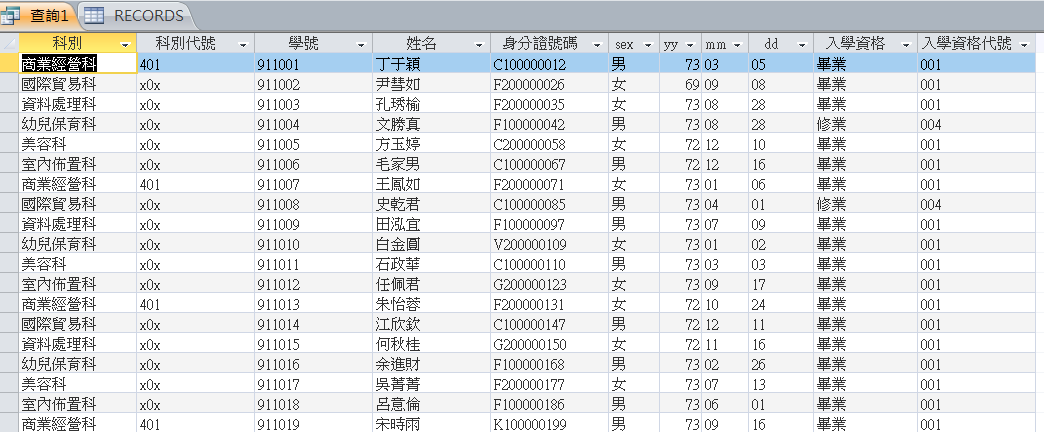 SELECT [科別], [班級座號], [學號], [姓名], [身分證號碼] , mid([身分證號碼],2,1) as sex, [出生年月日],mid([出生年月日],1,4)-1911 as yy , mid([出生年月日],6,2) as mm, mid([出生年月日],9,2) as dd,[畢業國中] ,right([畢業國中],2) as 入學資格 FROM STUDENTS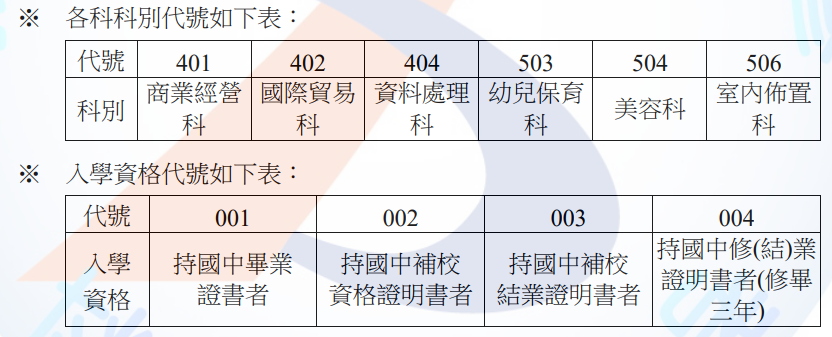 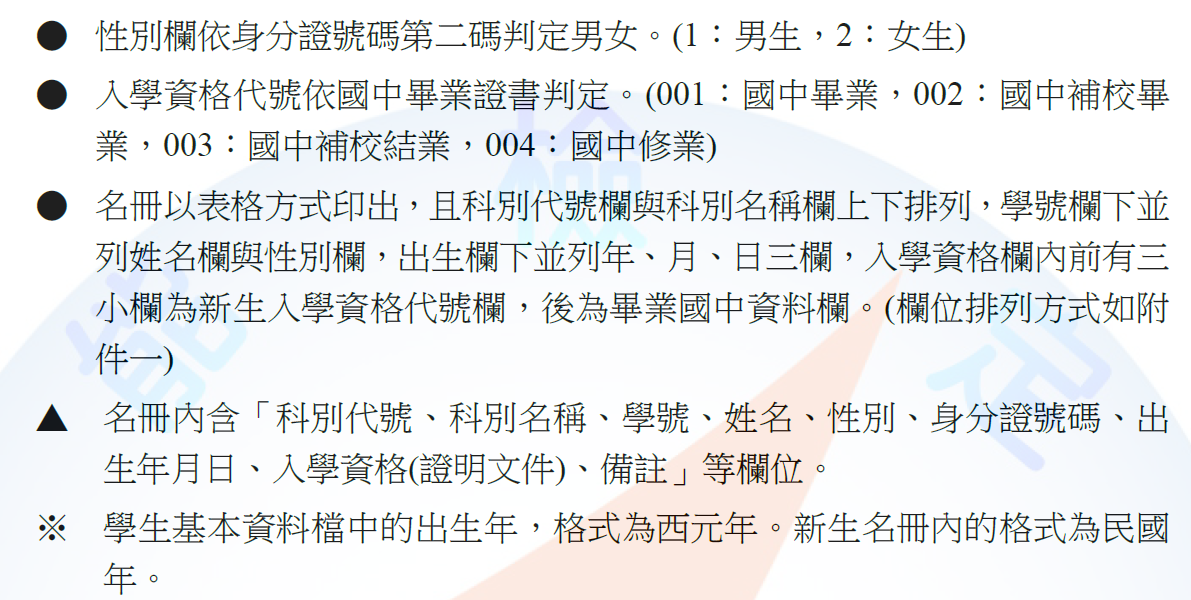 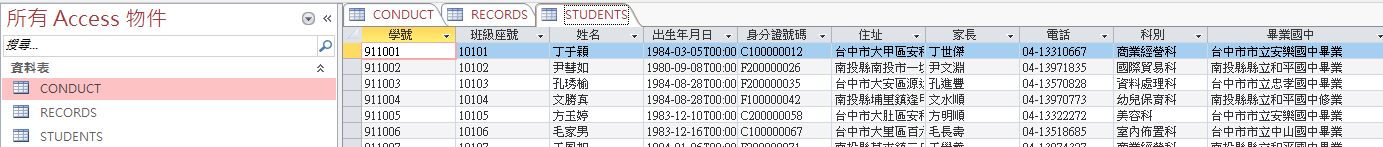 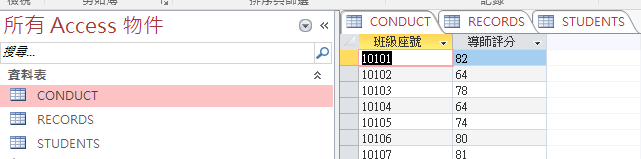 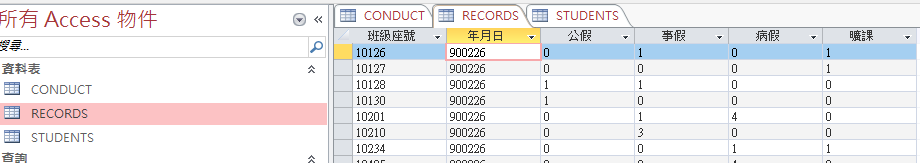 Select sum([事假]) as T, sum([病假]) as S, sum([公假]) as P , sum([曠課]) as X from records where left([班級座號],3)="101" and mid([年月日],3,2)="03"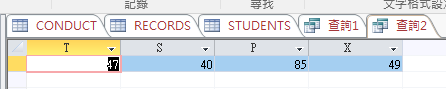 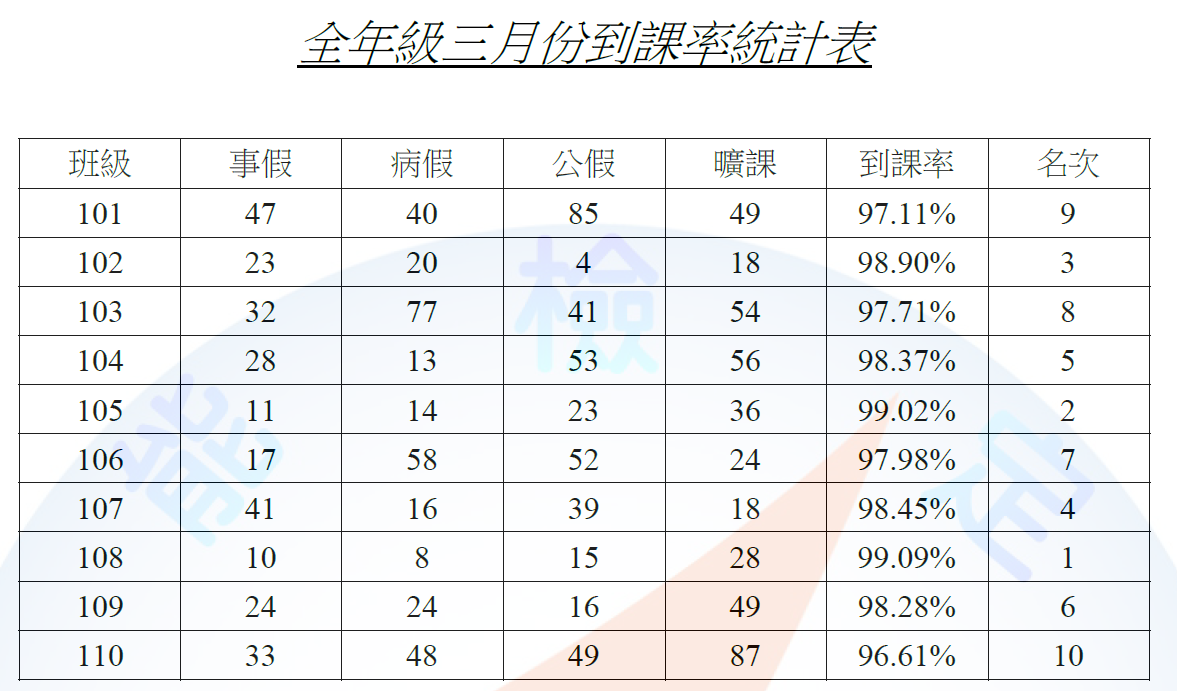 SELECT left([班級座號],3) as 班級, sum([事假]) AS 事, sum([病假]) AS 病, sum([公假]) AS 公, sum([曠課]) AS 曠 FROM records WHERE mid([年月日],3,2)="03" group by left([班級座號],3) order by left([班級座號],3);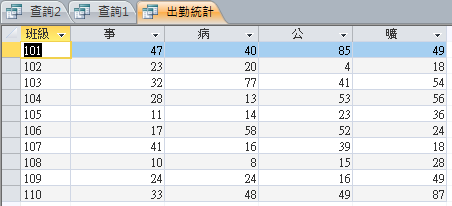 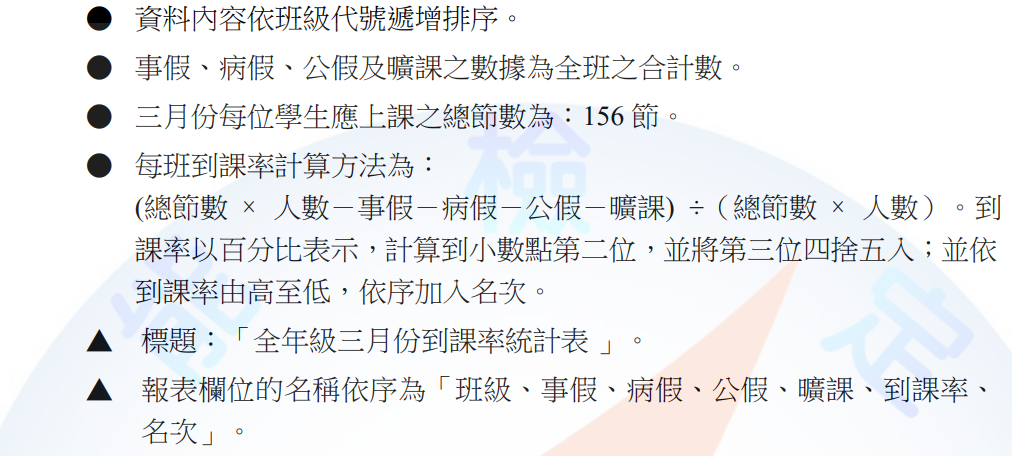 SELECT left([班級座號],3) as 班級,count([學號]) as 人數, 156*count([學號]) as 總節數人數  FROM STUDENTS  group by left([班級座號],3) order by left([班級座號],3);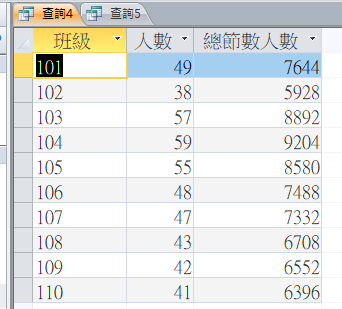 SELECT left([班級座號],3) AS 班級, sum([事假]) AS 事, sum([病假]) AS 病, sum([公假]) AS 公, sum([曠課]) AS 曠into TSPXcountFROM recordsWHERE mid([年月日],3,2)="03"GROUP BY left([班級座號],3)ORDER BY left([班級座號],3);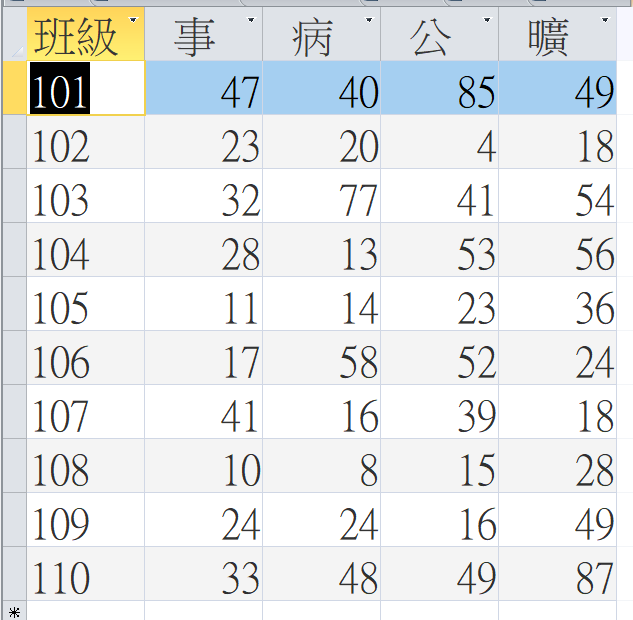 SELECT left([班級座號],3) AS 班級, count([學號]) AS 人數, 156*count([學號]) AS 總節數人數into classCountFROM STUDENTSGROUP BY left([班級座號],3)ORDER BY left([班級座號],3);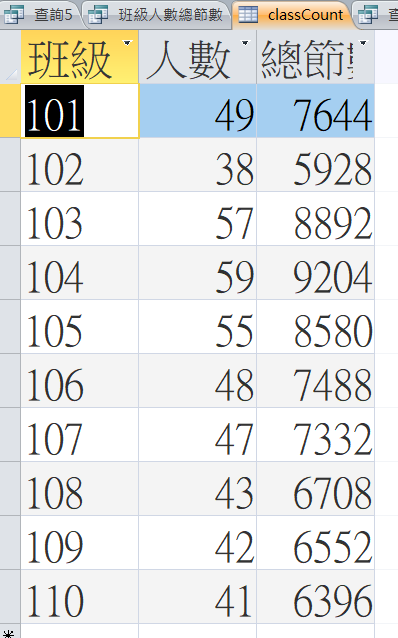 select * from TSPXcount as a, classcount as b where a.班級=b.班級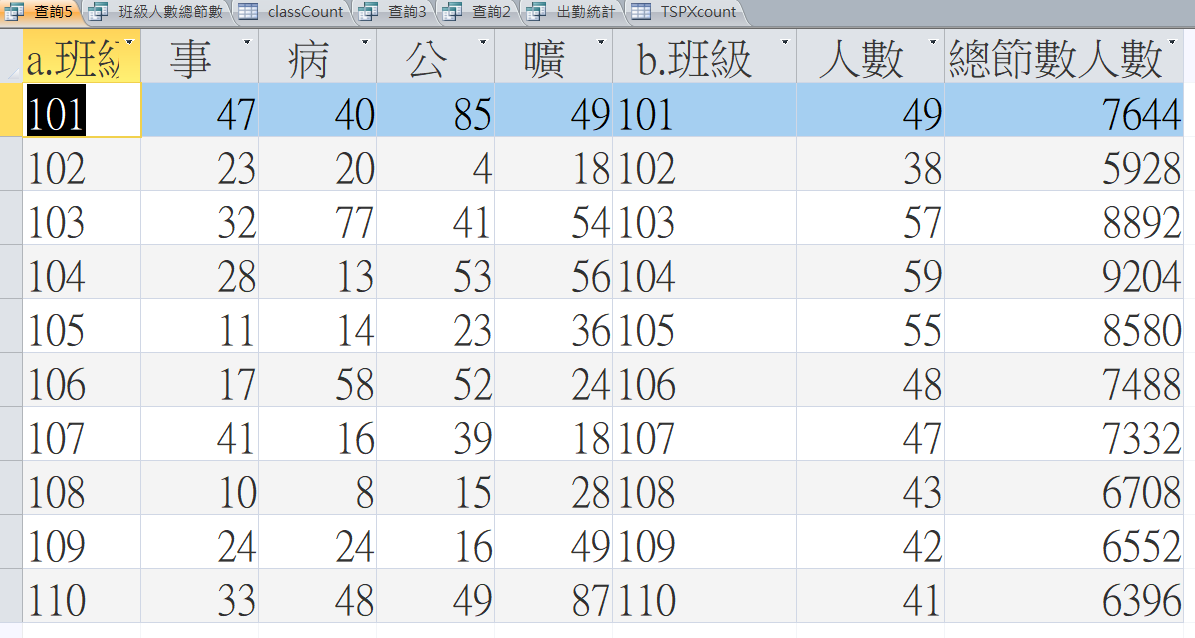 SELECT a.班級,[事],[病],[公],[曠],[人數],[總節數人數],1-([事]+[病]+[公]+[曠])/[總節數人數] as 到課率 FROM TSPXcount AS a, classcount AS bWHERE a.班級=b.班級 order by a.班級;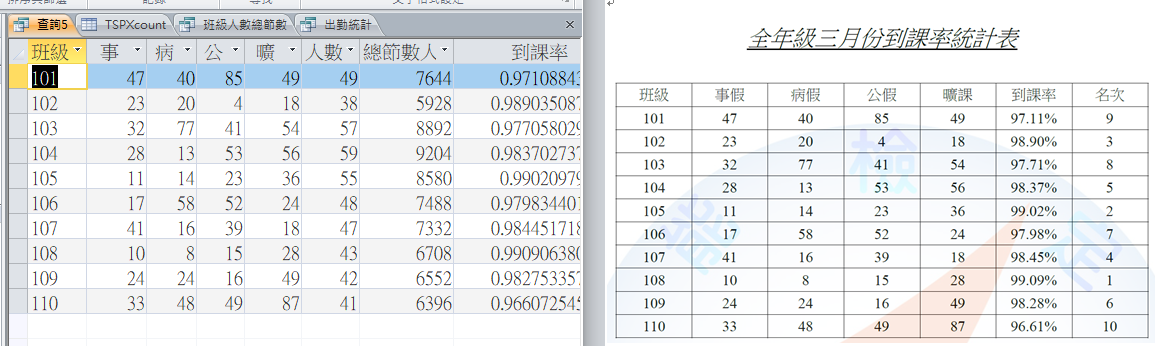 SELECT a.班級,[事],[病],[公],[曠],[人數],[總節數人數],1-([事]+[病]+[公]+[曠])/[總節數人數] as 到課率 into notTSPXrateFROM TSPXcount AS a, classcount AS bWHERE a.班級=b.班級 order by a.班級;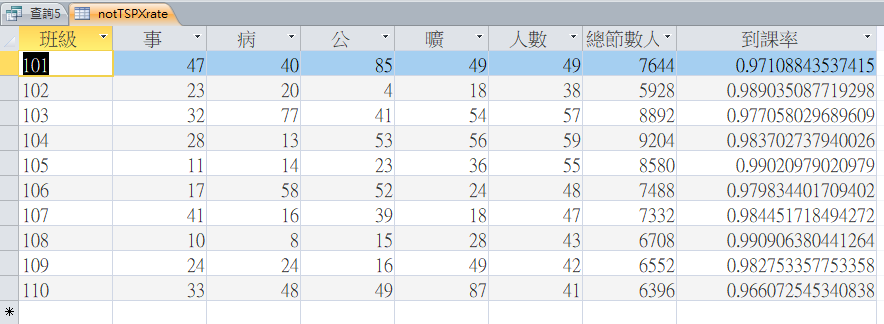 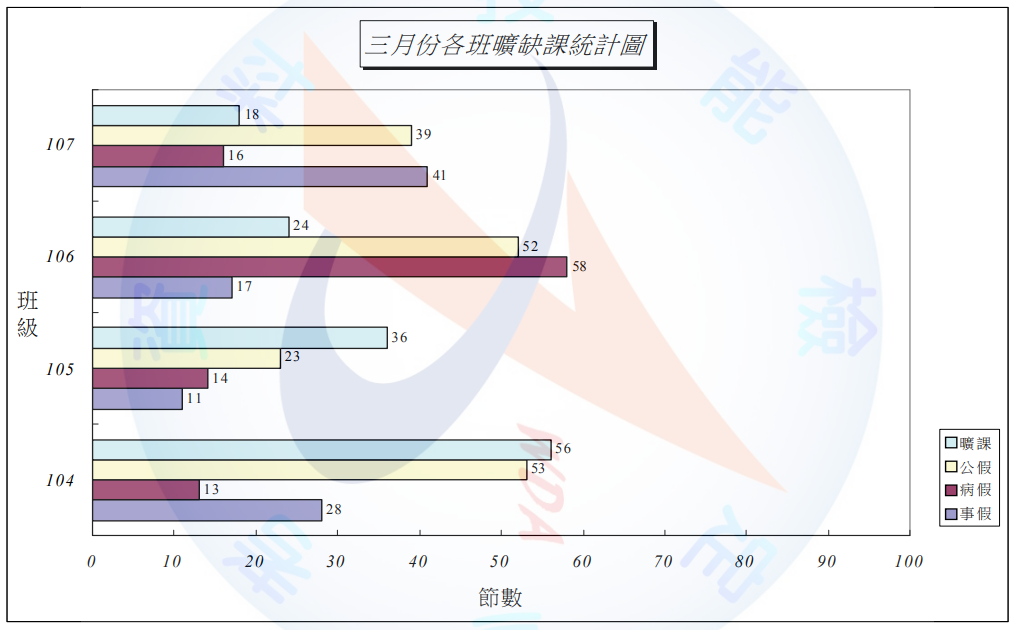 SELECT left([班級座號],3) AS 班級, sum([事假]) as 事假小計 ,sum( [病假])  as 病假小計,sum( [公假])  as 公假小計, sum([曠課])  as 曠課小計 FROM recordswhere mid([年月日],3,2)="03" and  left([班級座號],3) >= "104" and  left([班級座號],3) <= "107"group by left([班級座號],3)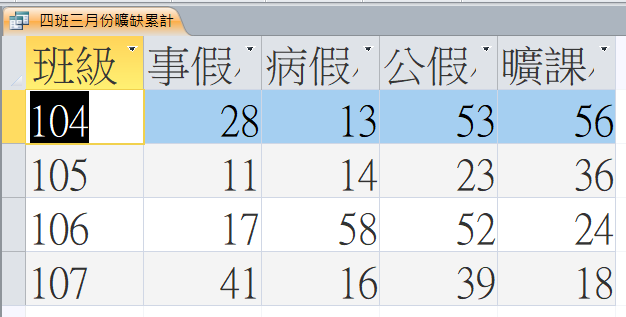 校名221H0189學年度第1學期1年級新生名冊科別代號學號學號身分證字號出生出生出生入學資格(證明文件)入學資格(證明文件)入學資格(證明文件)入學資格(證明文件)備註科別名稱姓名性別身分證字號年月日